AUDIT SISTEM INFORMASI KEPEGAWAIAN UNIVERSITAS ISLAM NEGERI RADEN INTAN LAMPUNG MENGGUNAKAN FRAMEWORK COBIT.5TESISDiajukan Sebagai Salah Satu Syarat Memperoleh Gelar
Magister Teknik Informatika
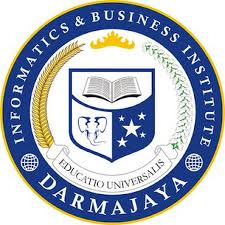 Oleh :Lepi Astra YudiansyahNPM: 1621210013MAGISTER TEKNIK INFORMASI PROGRAM PASCASARJANAINSTITUT INFORMATIKA DAN BISNIS DARMAJAYABANDAR LAMPUNGAPRIL, 2020AUDIT SISTEM INFORMASI KEPEGAWAIAN UNIVERSITAS ISLAM NEGERI RADEN INTAN LAMPUNG MENGGUNAKAN FRAMEWORK COBIT.5TESISOleh :Lepi Astra YudiansyahNPM: 1621210013MAGISTER TEKNIK INFORMASI PROGRAM PASCASARJANAINSTITUT INFORMATIKA DAN BISNIS DARMAJAYABANDAR LAMPUNG2020